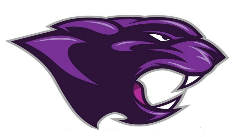 Thanks to all for a great three days of Professional Development. I Hope everyone enjoyed these past couple of days.Important Info:Fire Drill today at 9:10We will run a Lighthouse schedule on August 16th to select fun night colors and to elect class officers.We will run a lighthouse schedule on August 21st to sign up for games for fun nightFun night will be 8-23-19Open House will be August 26th from 5-6:00 PM. Students and parents will follow the child’s schedule during this time. We will run a 10 minute period during this time for teachers to go over a class syllabus and procedures of the class.Repeat InformationMake sure you check Google Classroom for important information. The agendas for PD are there, a living calendar, handbooks, and the master schedule.Thanks Everyone and remember “Every Student, Every Day-Excellence for All”